Şekil 1. Glukoz kategorilerine göre primer outcome sıklıkları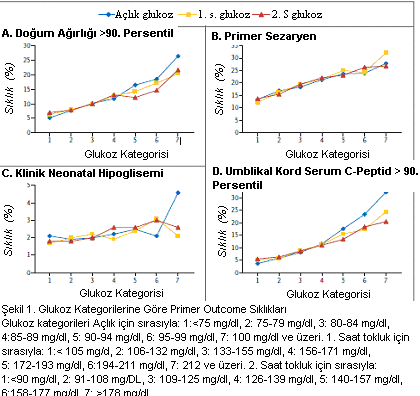 Kaynak 9’dan adapte edilmiştir.